Taking A Closer Look At The Bayesian Truth Serum: A Registered ReportSchoenegger Philipp* & Verheyen StevenAbstractOver the past decade, psychology and its cognate disciplines have undergone substantial reform, ranging from advances in statistical methodology to significant changes in academic norms. One aspect of experimental design that has received comparatively little attention is incentivisation, i.e. the way that participants are rewarded and incentivised monetarily for their participation. While incentive compatible designs are  in disciplines like economics, the majority of studies in psychology and experimental philosophy are constructed such that individuals’ incentives to maximise their payoffs in many cases their incentives to state their true preferences honestly. This is in part because the subject matter is often self-report data about subjective topics. One mechanism that allows for the introduction of an incentive-compatible design in such circumstances is the Bayesian Truth Serum (Prelec, 2004), which rewards participants based on how surprisingly common their answer are. Recently, Schoenegger (2021) applied this mechanism in the context of Likert-scale self-reports, finding that the introduction of this mechanism significantly altered response behaviour. In this registered report, we further investigate this mechanism by (i) replicating the result and (ii) increase in expected earnings or the addition of a prediction  Keywords: Incentivisation, Bayesian Truth Serum, Methods, Open Science IntroductionWhile there have been significant methodological advances in psychology and cognate disciplines , there has been comparatively little work on the issue of incentivisation, i.e. the way reward. Most social sciences have so far failed to systematically engage with the question of how to incentivise research participants beyond the status quo that posits that simply paying participants a completion fee is sufficient. This is reflected in the observation that many papers do not report the compensation fee that was offered to research participants and the fact that these fees vary widely among the papers that do disclose them (e.g., Keith et al., 2017; Rea et al., 2020). Perhaps this is due to the null findings reported by the majority of studies that investigated the influence of financial incentives on data quality (e.g., Buhrmester et al., 2011; Crump et al., 2013; Mason & Watts, 2010; Rouse, 2015)noteworthy exceptions (Ho et al., 2015; Litman et al., 2015).In a recent paper, Schoenegger (2021) presents this challenge in detailpropos  potential solution applicable to experimental philosophy as well as related disciplines like psychology: Their suggestion is to use the Bayesian Truth Serum  2004) to improve data qualityThe Bayesian Truth Serum is an incentivisation mechanism where the subject matter is subjective i.e. where researchers cannot score participant answers as ‘true’ or ‘false’, as is the case for research conductedthe social sciences. According to this proposal, researchers would apply a post-hoc incentivisation scheme to address worries regarding data quality by rewarding participants financially for answering truthfully align participants’ profit maximising motives with their motives to state their honest views. As such, in an incentive compatible design, participants can maximise their expected payoff by answering , while an incentive incompatible design sees these two forces come apart; participants may eschew answering honestly to maximise profits. The Bayesian Truth Serum works by informing participants that the survey they are about to complete makes use of an algorithm for truth-telling that has been developed by researchers at MIT and has been published in the journal Science. his algorithm will be used to assign survey answers an information score, indicating how truthful and informative the answers are. he respondents with the top-ranking information scores will receive a bonus in addition to the base pay for participation. Participants then go on to answer study items as they normally would, as well as provide predictions as to the answers chosen by the total sample. 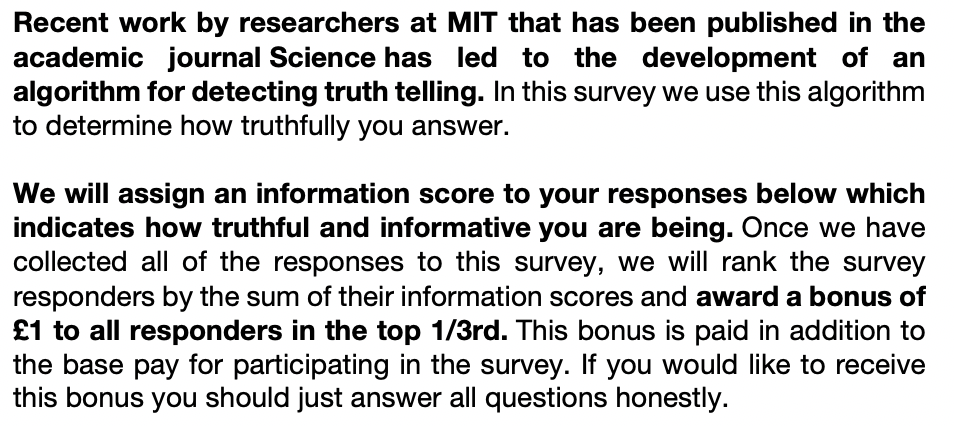 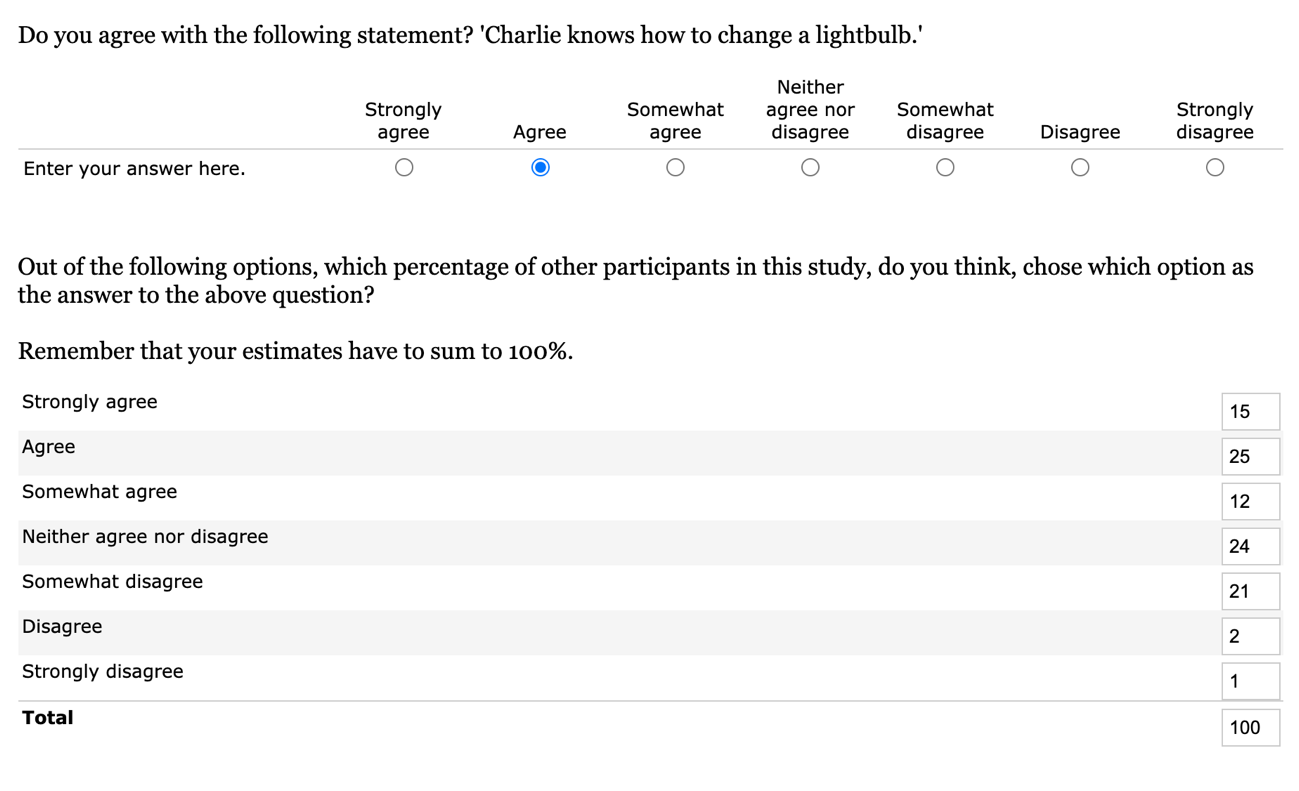 Participants are awarded the bonus, both on the basis of how well their predictions fit the actual distribution of answers and how surprisingly common their own answers are. However, participants are only told that they can earn a bonus for answering truthfully and are not informed about the specific mechanisms of the compensation scheme. The central criterion of surprisingly common answers derives its theoretical justification from the Bayesian claim that the “highest prediction of the frequency of a given opinion […] should come from individuals who hold that opinion” (Prelec, 2004, p. 462). As such, rewarding surprisingly common answers is akin to rewarding honest answers. 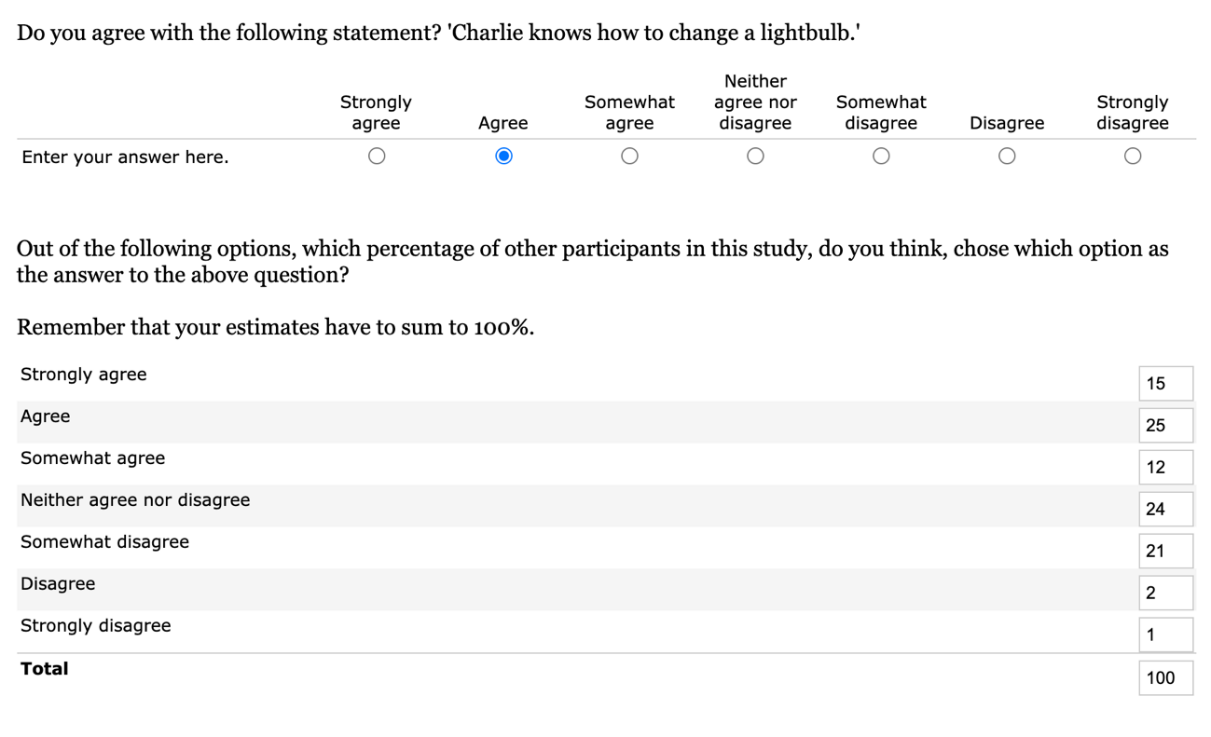  been validated in a online study setting (Frank et al., 2017) and has already been applied in a variety of , including marketing (Howie et al., 2010), (John et al., 2012), criminology (Loughran et al., 2014), and economics (Zhou et al., 2019). Schoenegger (2021) report the application of the Bayesian Truth Serum on a number of questions drawn from papers published within the last ten years either in Philosophical Psychology or in The Review of Philosophy and Psychology. a Prolific sample, they show that “regular” response patterns differ significantly from responses that have been incentivised by the Bayesian Truth Serum and propose that the mechanism be adopted by experimental philosophers more widely. However,  this paper  () replicate the most recent results by Schoenegger (2021) to ensure that the results found there generalise to a new sample and effects of the Bayesian Truth Serum are as such also likely to replicate in other s . Further,() we aim toincreased monetary compensation matching the expected earnings of the participants the Bayesian Truth Serum , as one might wonder whether any given effect of the Bayesian Truth Serum may be primarily due to increased expected earnings.  () we investigate  prediction process response patterns a condition where participants are not incentivised by the Bayesian Truth Serum, as one plausible explanation for any found effect of the Bayesian Truth Serum may simply be that the prediction task induces reflection that affects participants’ answers such as to explain the previous results. MethodsIn order to determine the sample size needed, we conducted an a priori power analysis. ssuming an alpha level of .007 (correcting for multiple hypothesis testing according to the Bonferroni-method based on the seven tests we will conduct for each comparison), and a power of .80, as well as df=6, the projected sample size needed for each pairwise comparison is . As we have four conditions that are each evaluated pairwise with each other, we estimate that we need at least participants. In order to adjust for the exclusion rate (at around 5% in Schoenegger2021), we will recruit a total of participants – for each condition.,	We estimate the costs of this to be the following: As we will recruit these participants from Prolific with a base pay of £1, the base costs for participant payments will be £. We will then incentivise in the Bayesian Truth Serum Condition according to the mechanism. Following the original paper, the top thirdwill receive an additional £1. Factoring in the Prolific charge for bonus payments, this will add another £. We will also need the same budget increase for the Additional Money Condition, leaving us with an anticipated cost of £ for this research project, which is in line with our actual budget	Participants from the UK will be recruited via Prolific and then randomly assigned to one of the four conditions, see Figure . All participants will be presented with the same list of as used by Schoenegger (2021) that utilise Likert-scales commonly used in psychology and experimental philosophy. Specifically, we will include the on attributions of knowledge-how in conditions of luck (Carter et al., 2019) – item 1, modesty (Weaver et al.,  2017) – item 2, freedom of choice in situations of nudging (Hagman et al., 2015) – item 3, the moral permissibility of torture (Spino & Cummins 2014) – item 4, the correspondence theory of truth (Barnard & Ulatowski 2013) – item 5, moral responsibility (De Brigard & Brady 2013) – item 6, and determinism (Nadelhoffer et al., 2020) – item 7. All will be accompanied by a 7-point Likert scale ranging from 1= ”Strongly disagree” to 7= ”Strongly agree”. See the Appendix for all seven . 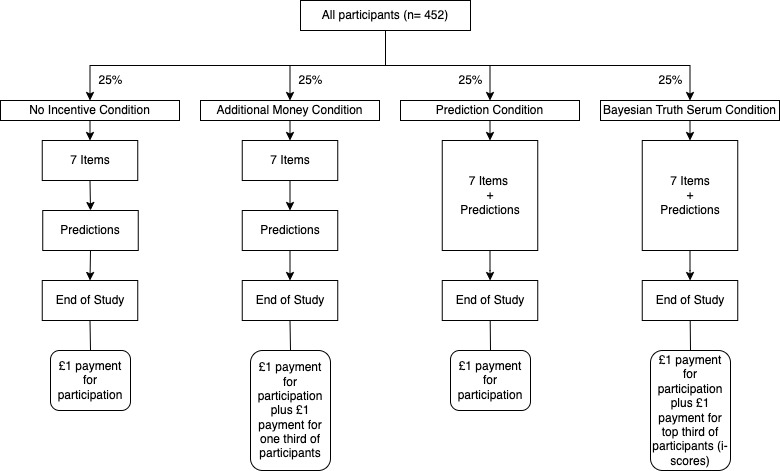 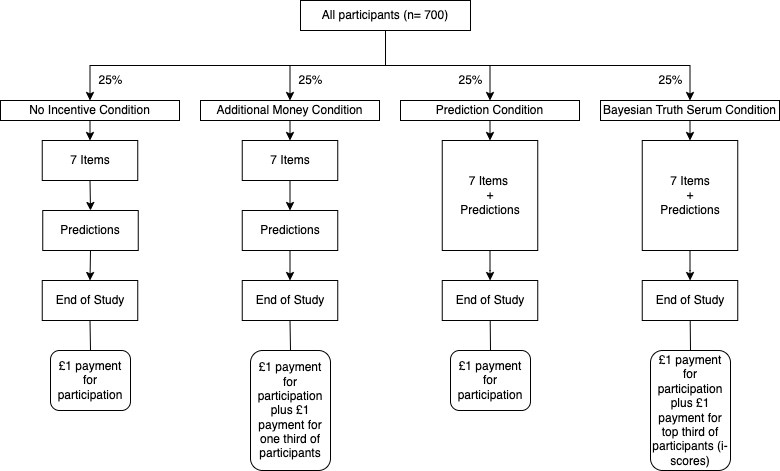 Those in the Bayesian Truth Serum and in the Prediction Condition will be asked to also provide predictions as to the underlying distribution of answers on the same page where they provide their own response. Specifically, they will have to provide the frequency of every of the seven answers (1 through 7) to each item, with the constraints that each estimate cannot by itself be smaller than ‘1’ and they all have to sum to ‘100’. Participants in the No Incentive and Additional Money will also be asked to provide predictions, though they will only make these predictions once they have provided their own answers to all seven items and have moved on to the next page.Those in the Bayesian Truth Serum will receive an introduction to the Bayesian Truth Serum  original one introduced by Prelec (2004). Figure contains the The participants in the other conditions will be told how they will be compensated for their participation, with the exception of those in the Additional Money Condition, who will be presented with a formulation similar to the BTS explaining that the top third of quality responses will receive a bonus. The specific wording will be: “We will award a quality score to your responses below. Once we have collected all the responses to this survey, we will rank the survey responders by the sum of their quality scores and award a bonus of £1 to all responders in the top 1/3rd. This bonus is paid in addition to the base pay for participating in this survey”.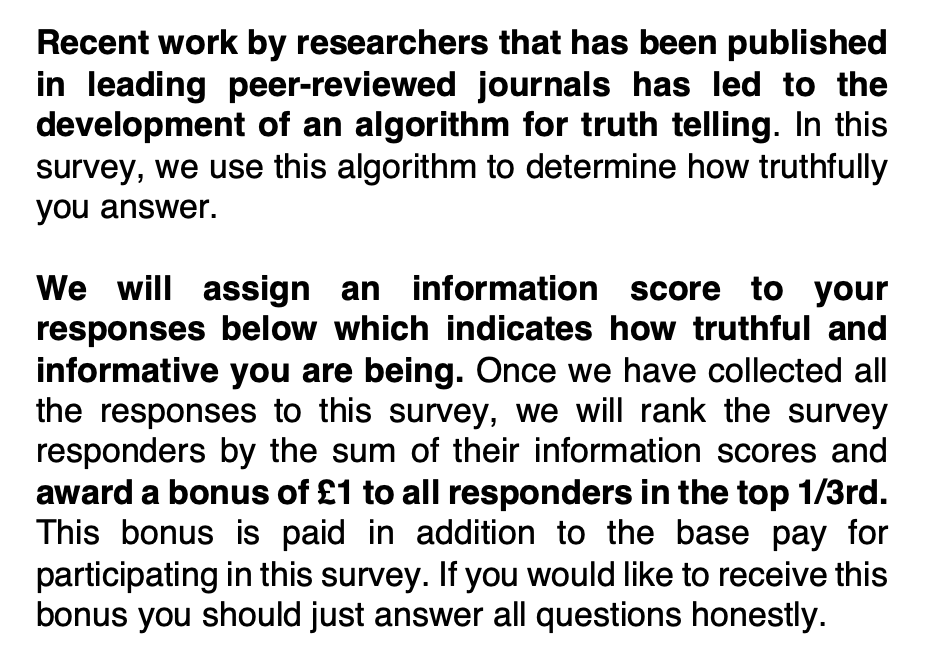 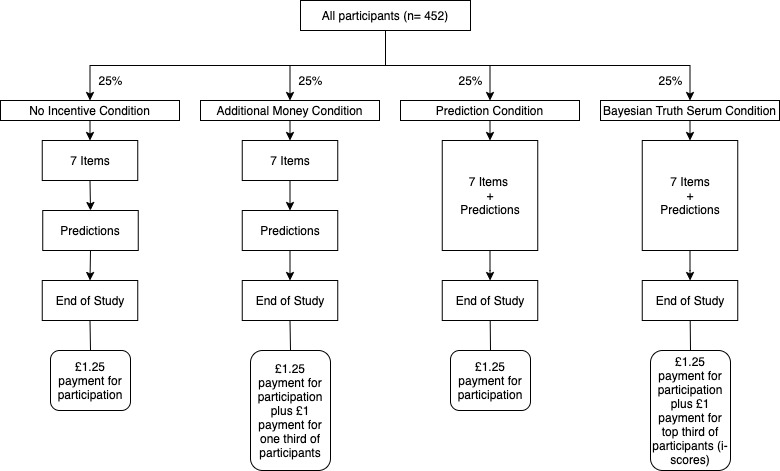 (i) Replication. First, we would like to attempt to replicate the finding Schoenegger (2021) as it is a recent finding that uses question types commonly used across the social sciencesi.e. Likert-scale self-report items. We take replication to be crucial for a cumulative science as a single finding ought not to be taken as sufficient evidence for potentially wide-ranging costly like the introduction of incentivisation method that significantly increase both time and monetary costs of research. To bolster the evidentiary basis for the claim that social scientists ought to adopt the Bayesian Truth Serum in , one ought to be reasonably confident that the mechanism has a measurable and replicable impact on In order to test whether one can be confident in the action recommendation Schoenegger (2021) outlined in the context of experimental philosophy, we will therefore see whether we can replicate their finding that applying the Bayesian Truth Serum yields different response patterns compared to the default practice of paying participants for study completion. We further add to the standard control condition (No Incentive) prediction task after the main study items to hold constant earnings per hour across all conditions though this prediction task cannot influence the main responses as participants first have to complete all main study items. That is, the prediction task does not accompany individual study items as is the case in the Bayesian Truth Serum illustrated in Figure 1.(ii) Expected Participant Earnings.  related to the previous instantiations and validations of the Bayesian Truth Serum is that it is thatchange in response distributions might be due to change in expected earnings, specifically the bonuses awarded to the top third of participants in the B conditionAfter all, participants that incentivised with the Bayesian Truth Serum receive standard participation compensation, as well as additional monetary rewards based on the honesty of their answers. In order to test , we include a condition where we adjust the expected earnings of an otherwise standard control condition to match that of the Bayesian Truth Serum treatment: the Additional Money Condition. In order to test whether this additional monetary reward is driving the potential change of response distributions in the Bayesian Truth Serum Condition, we test whether answer distributions differ from  produced by the Bayesian Truth Serum. The additional reward is also provided in the form of a bonus of the same size to a third of participants to keep constant the probabilistic nature of the additional compensation. As before, we also include a post-study prediction task to hold constant time spent on the study(iii) Prediction Task. Lastly, effect established by the Bayesian Truth Serum might be due to participants having to give predictions while those in the control conditions typically do not have to complete a similar task. In other words, it may be that the empirical evidence speaking in favour of an effect does not stem from the Bayesian Truth Serum instructions, but instead from the fact that those who are in the treatment conditions also have to provide predictions that impact their own responses. To investigate this, we test whether simply adding a prediction task has a similar effect as the Bayesian Truth Serum. In the Prediction , participants will therefore answer the main study items and the accompanying prediction tasks simultaneously. The difference with the Bayesian Truth Serum condition is that participants in the Prediction do not have the chance to obtain bonus payments. Analysis Plan seven comparisons, one for each item, we adjust our p-values based on the Bonferroni method to .007 in order to correct for multiple hypothesis testing.e will also report χ2 Tests of Homogeneity as well as Kolmogorov-Smirnov tests in the appendix to show sensitivity of results to choice of statistical test. We will treat a pattern of data that shows significant changes in response patterns in at least four out of seven items as strong evidence, as the original paper reported significant differences for four items (at the p<.001 level even though it did not explicitly adjust for multiple comparisons). We will treat a pattern that shows significant differences in response patterns in  out of seven items as weak evidence. Potential Results/Implications elow  the potential results and implications for each of 	(i) Either our data provide strong support for the replicability of the effect, or the data provide weak support, or the data do not provide support for the claim that this effect is replicable. 	(ii) In investigating the role of expected earnings, we will (i distributions  Additional Money  the Bayesian Truth Serum (which is coded as the expected distribution),  However, if we fail to find a significant effect, we take this 	(iii)ReferencesBarnard, R., & Ulatowski, J. (2013). Truth, Correspondence, and Gender. Review of Philosophy and Psychology, 4(4), 621-638.Buhrmester, M. D., Kwang, T., & Gosling, S. D. (2011). Amazon’s Mechanical Turk: A New Source of Inexpensive, yet High-Quality, Data? Perspectives on Psychological Science, 6, 3–5.Carter, J. A., Pritchard, D., & Shepherd, J. (2019). Knowledge-How, Understanding-Why and Epistemic Luck: an Experimental Study. Review of Philosophy and Psychology, 10(4), 701-734.Crump, M. J., McDonnell, J. V., & Gureckis, T. M. (2013). Evaluating Amazon's Mechanical Turk as a Tool for Experimental Behavioral Research. PloS one, 8(3), e57410.De Brigard, F., & Brady, W. J. (2013). The Effect of what we think may happen on our Judgments of Responsibility. Review of Philosophy and Psychology, 4(2), 259-269.Eyal, P., David, R., Andrew, G., Zak, E., & Ekaterina, D. (2021). Data Quality of Platforms and Panels for Online Behavioral Research. Behavior Research Methods, 1-20.Frank, M. R., Cebrian, M., Pickard, G., & Rahwan, I. (2017). Validating Bayesian TruthSerum in Large-Scale Online Human Experiments. PloS one, 12(5), e0177385.Hagman, W., Andersson, D., Västfjäll, D., & Tinghög, G. (2015). Public Views on Policies Involving Nudges. Review of Philosophy and Psychology, 6(3), 439-453.Ho, C. J., Slivkins, A., Suri, S., & Vaughan, J. W. (2015, May). Incentivizing High Quality Crowdwork. In Proceedings of the 24th International Conference on World Wide Web (pp. 419-429).Howie, P. J., Wang, Y., & Tsai, J. (2011). Predicting New Product Adoption Using Bayesian Truth Serum. Journal of Medical Marketing, 11(1), 6-16.John, L. K., Loewenstein, G., & Prelec, D. (2012). Measuring the Prevalence of Questionable Research Practices with Incentives for Truth Telling. Psychological Science, 23(5), 524-532.Keith, M. G., Tay, L., & Harms, P. D. (2017). Systems Perspective of Amazon Mechanical Turk for Organizational Research: Review and Recommendations. Frontiers in Psychology, 8: 1359.Litman, L., Robinson, J., & Rosenzweig, C. (2015). The Relationship between Motivation, Monetary Compensation, and Data Quality among US-and India-based Workers on Mechanical Turk. Behavior Research Methods, 47(2), 519-528.Loughran, T. A., Paternoster, R., & Thomas, K. J. (2014). Incentivizing Responses to Self-Report Questions in Perceptual Deterrence studies: An investigation of the Validity of Deterrence theory using Bayesian Truth Serum. Journal of Quantitative Criminology, 30(4), 677-707.Mason, W., & Watts, D. J. (2009, June). Financial Incentives and the Performance of Crowds. In Proceedings of the ACM SIGKDD Workshop on Human Computation (pp. 77-85).Nadelhoffer, T., Yin, S., & Graves, R. (2020). Folk Intuitions and the Conditional Ability to do Otherwise. Philosophical Psychology, 33(7), 968-996.Prelec, D. (2004). A Bayesian Truth Serum for Subjective Data. Science, 306(5695), 462-466.Rea S. C., Kleeman, H., Zhu, Q., Gilbert, B., & Yue, C. (2020). Crowdsourcing as a Tool for Research: Methodological, Fair, and Political Considerations. Bulletin of Science, Technology & Society, 40(3-4), 40-53.Rouse, S. V. (2015). A reliability analysis of Mechanical Turk data. Computers in Human Behavior, 43, 304-307.Schoenegger, P. (forthcoming). Experimental Philosophy and the Incentivisation
Challenge: A proposed Application of the Bayesian Truth SerumSpino, J., & Cummins, D. D. (2014). The Ticking Time Bomb: When the use of Torture is and is not Endorsed. Review of Philosophy and Psychology, 5(4), 543-563.Weaver, S., Doucet, M., & Turri, J. (2017). It’s What’s on the Inside that Counts... Or is It? Virtue and the Psychological Criteria of Modesty. Review of Philosophy and Psychology, 8(3), 653-669.Zhou, F., Page, L., Perrons, R. K., Zheng, Z., & Washington, S. (2019). Long-Term Forecasts for Energy Commodities Price: What the Experts Think. Energy Economics, 84, 104484.Appendix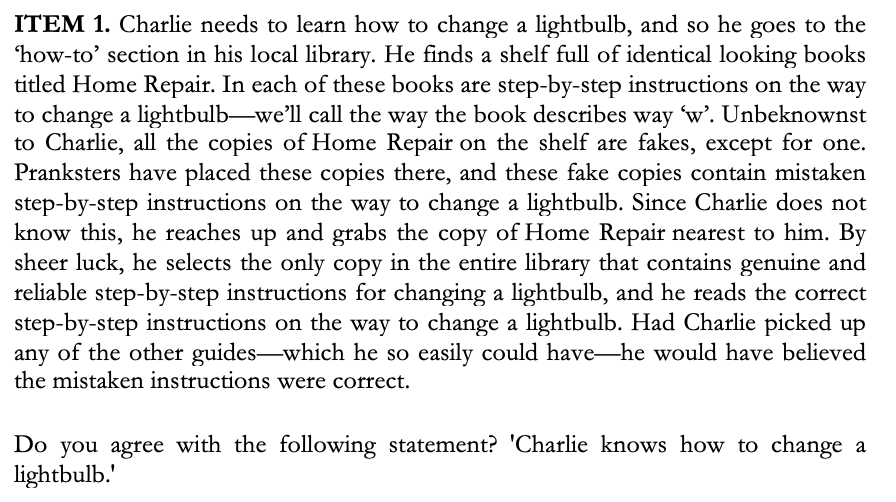 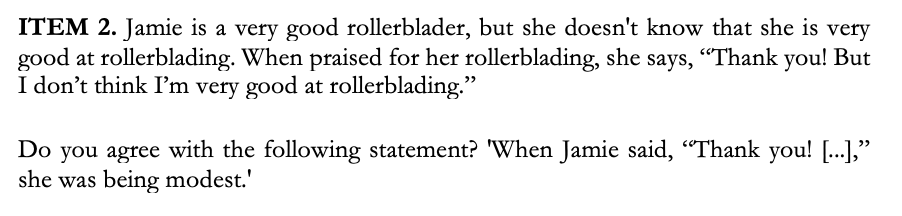 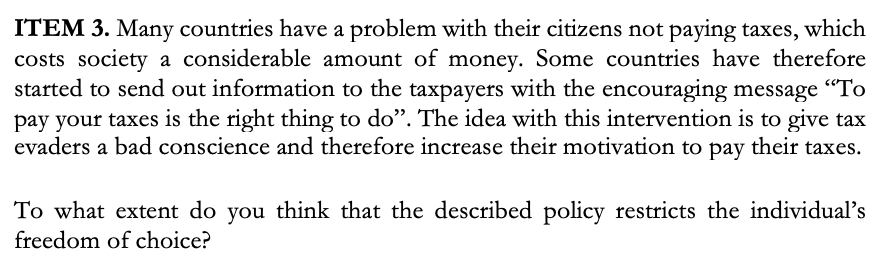 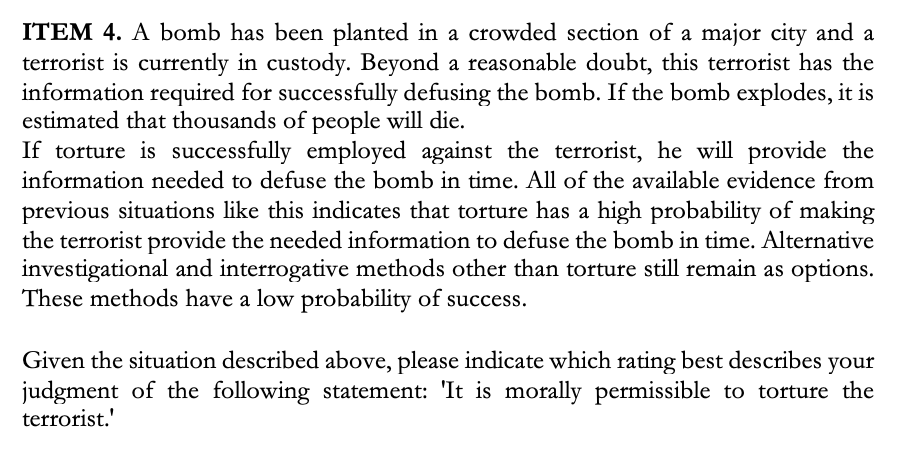 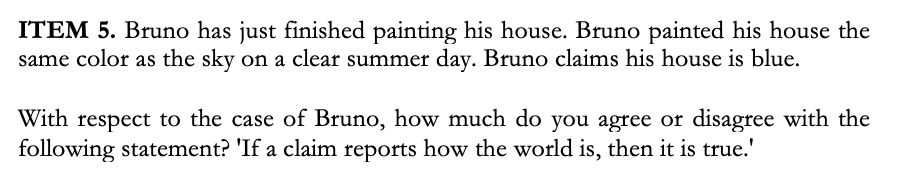 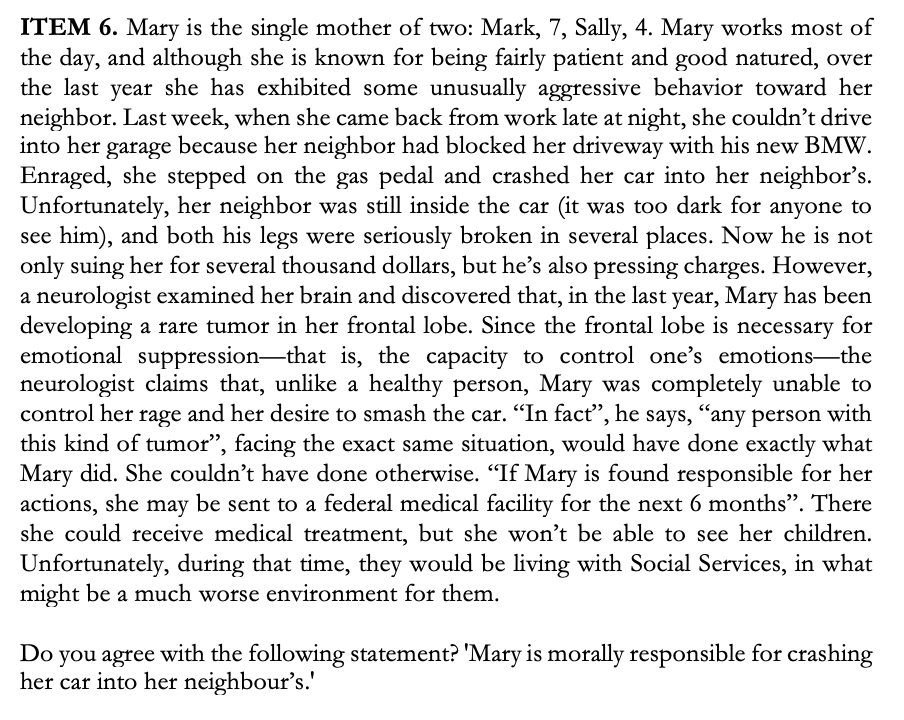 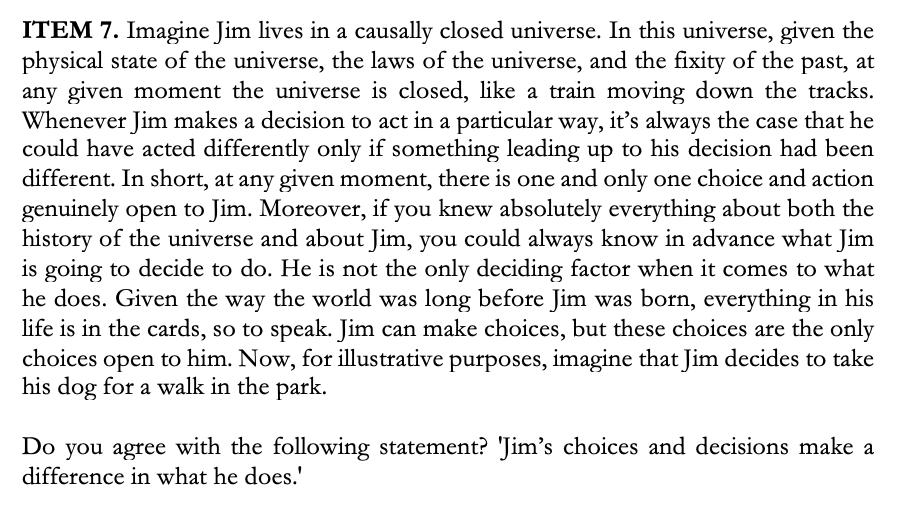 Study Design TemplateQuestionHypothesisSampling PlanAnalysis 
PlanRationale for 
deciding the 
sensitivity of 
the test for 
confirming or 
disconfirming 
the hypothesisInterpretation 
given different
outcomesTheory that could 
be shown wrong 
by the outcomesDoes the 
result of 
Schoenegger 
(2021) replicate?NH: Chi-squared
Goodness-of-Fit
(φ=, alpha=
.007, power=.8, df=6)  n=
(for each pair-
wise comparison)
- see Methods section in paperPearson’s χ2
 Goodness-
of-Fit test for
 pairwise 
distribution
comparisons
- see Analysis
Plan in paperSignificant differ-
ences in at least
4 items will be 
taken as strong
evidence, 1-3
differences will be 
weak evidence 
- see Potential 
Results in paperFailure to replicate 
would indicate that 
the BTS does not in 
fact reliable shift 
answer distributionsDoes increasing
expected earnings
account for the
effect of the BTS?NH: There is no 
See aboveSee aboveSee aboveSee aboveShowing that the effect
of the BTS is primarily 
explained by increasing
expected earnings 
provides evidence 
against the claim that 
standard BTS texts
drive the effectDoes the predict-ion task account 
for the effect of 
the BTS?NH: See aboveSee aboveSee aboveSee aboveShowing that the effect
of the BTS is primarily 
explained by adding 
a prediction task 
provides evidence 
against the claim that 
standard BTS texts
drive the effect